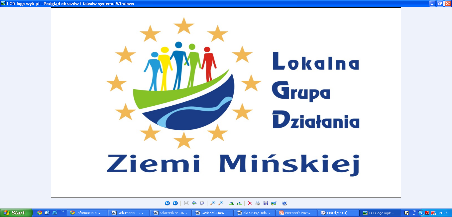 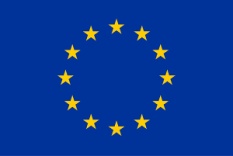 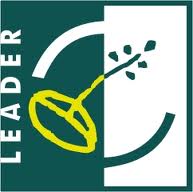 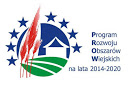 „Europejski Fundusz Rolny na rzecz Rozwoju Obszarów Wiejskich: Europa inwestująca w obszary wiejskie.”FORMULARZ WNIOSKU DO AKTUALIZACJI LOKALNEJ STRATEGII ROZWOJU LGD ZIEMI MIŃSKIEJWnioski w sprawie zmian zapisów w LSR mogą zgłaszać: członkowie LGD ZM, organy Stowarzyszenia oraz mieszkańcy. Uwagi w ramach konsultacji społecznych będą przyjmowane osobiście w Biurze Stowarzyszenia oraz za pośrednictwem poczty elektronicznej na adres e-mail: biuro@lgdziemiminskiej.pl  wyłącznie na niniejszym formularzu. Kontakt: „Lokalna Grupa Działania Ziemi Mińskiej”, ul. Tuwima 2A lok. U3, 05-300 Mińsk Mazowiecki;tel. 25 758 80 68; www.lgdziemiminskiej.pl Wniosek I:1. Część dokumentu, której dotyczą uwagi ( podać zakres stron LSR)………………………………………………………………………………………………………………………………………………………………………………………………………………………………………………………………………………………………………………………………………………………………………………………………………………………2. Proponowane zmiany dokumentu ( zwięźle streścić zakres proponowanych zmian, jeśli to możliwe podać proponowany zapis)……………………………………………………………………………………………………………………………………….……………………………………………………………………………………………………………………………………….……………………………………………………………………………………………………………………………………….……………………………………………………………………………………………………………………………………….3. Uzasadnienie……………………………………………………………………………………………………………………………………….……………………………………………………………………………………………………………………………………….……………………………………………………………………………………………………………………………………….……………………………………………………………………………………………………………………………………….Wniosek II:1. Część dokumentu, której dotyczą uwagi ( podać zakres stron LSR)………………………………………………………………………………………………………………………………………………………………………………………………………………………………………………………………………………………………………………………………………………………………………………………………………………………2. Proponowane zmiany dokumentu ( zwięźle streścić zakres proponowanych zmian, jeśli to możliwe podać proponowany zapis)……………………………………………………………………………………………………………………………………….……………………………………………………………………………………………………………………………………….……………………………………………………………………………………………………………………………………….……………………………………………………………………………………………………………………………………….3. Uzasadnienie……………………………………………………………………………………………………………………………………….……………………………………………………………………………………………………………………………………….……………………………………………………………………………………………………………………………………….……………………………………………………………………………………………………………………………………….Informacja o zgłaszającym uwagi:Informujemy, że Administratorem podanych danych jest ”Lokalna Grupa Działania Ziemi Mińskiej”, ul. Tuwima 2A lok. U3, 05-300 Mińsk Mazowiecki i nie będą one udostępniane innym odbiorcom. Podanie danych jest dobrowolne, ale niezbędne do przeprowadzenia procedury aktualizacji LSR. Każda osoba ma prawo żądania od administratora dostępu do swoich danych osobowych, ich sprostowania, usunięcia lub ograniczenia przetwarzania, a także prawo wniesienia skargi do organu nadzorczego. Dane osobowe będą przetwarzane przez okres wdrażania i rozliczania Lokalnej Strategii Rozwoju oraz zachowania trwałości projektu lub do ewentualnego odwołania zgody.Zarząd/ Rada/ Imię i nazwisko autora proponowanych zmian:Dane kontaktowe autora zmian (adres/telefon/mail):Wyrażam zgodę na przetwarzanie moich danych osobowych zawartych w niniejszym Formularzu na potrzeby przeprowadzenia konsultacji społecznych dotyczących aktualizacji LSR „LGD Ziemi Mińskiej” zgodnie z przepisami ustawy z dnia 29 sierpnia 1997 roku o ochronie danych osobowych (tekst pierwotny: Dz. U. z 1997 r. Nr 133, poz. 883 z późń. zm.).Wyrażam zgodę na przetwarzanie moich danych osobowych zawartych w niniejszym Formularzu na potrzeby przeprowadzenia konsultacji społecznych dotyczących aktualizacji LSR „LGD Ziemi Mińskiej” zgodnie z przepisami ustawy z dnia 29 sierpnia 1997 roku o ochronie danych osobowych (tekst pierwotny: Dz. U. z 1997 r. Nr 133, poz. 883 z późń. zm.).Podpis: